RESEARCH PROPOSAL TEMPLATE (Non-Granted)Ref. No. REC.T.  2020-                   Reg. No. H-02-T-078                       Date :     /     /2020Cover/Title Page (Title of the proposal, names, affiliations, contact numbers, e-mails of the investigator/s and expected duration of the study)Project Summary IntroductionProject Objectives Literature Survey/BackgroundResearch Design  MethodsIn studies involving human subjects, Methods for sampling population and the type of sampling procedure should be mentioned (Subject Recruitment and Selection, Location, Duration, Potential Risks, Potential Benefits, Data Collection and Analysis of Clinical Studies, Contact People, Informed Consent)References Appendices  ( Attachments such as questionnaire, check list, data sheet, and any other documents needed for the Research).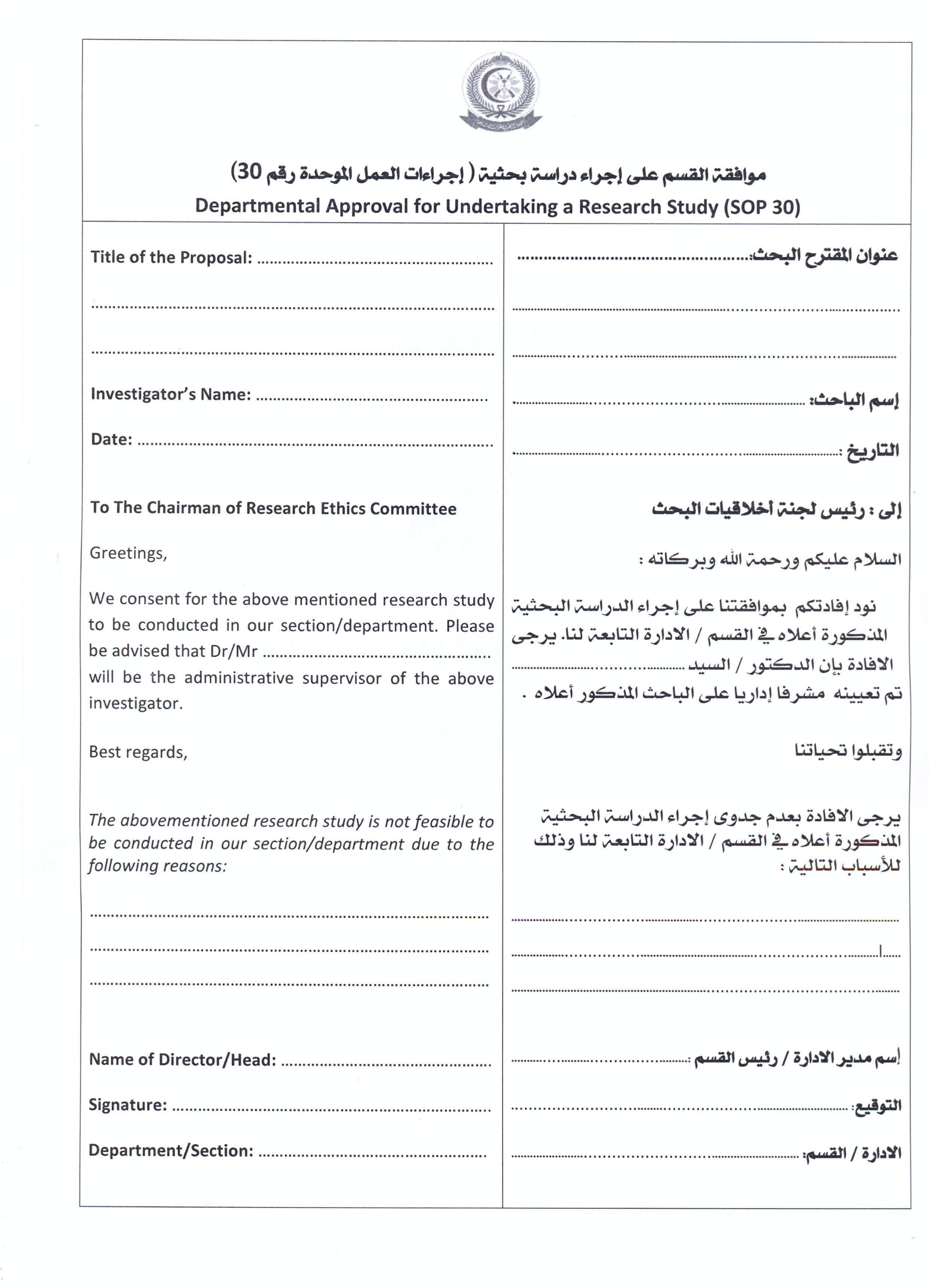 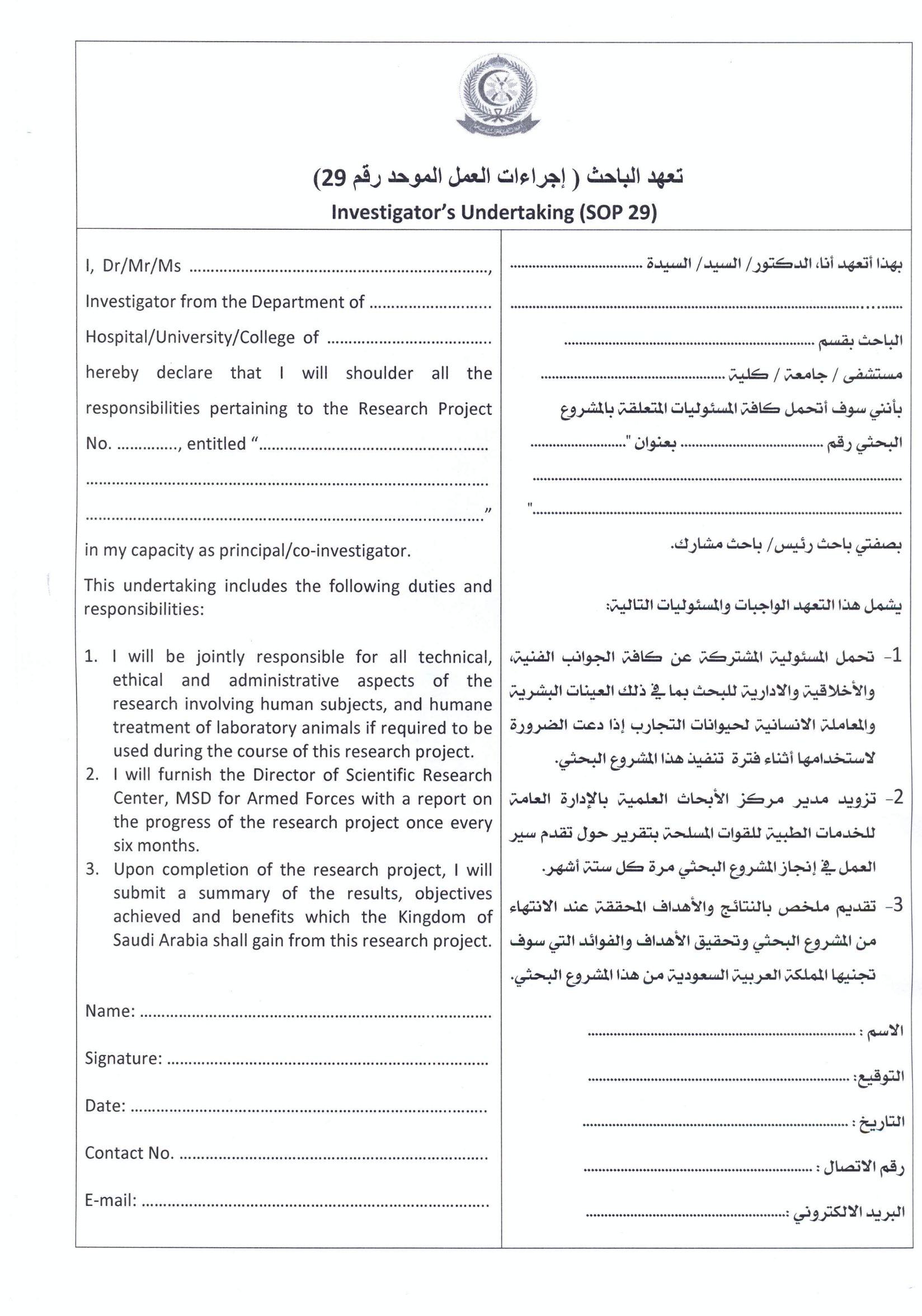 TitleTitlePrincipal Investigator :  Principal Investigator :  Contact  No.: Email. : Co. Investigator/s Co. Investigator/s Contact  No.: Email:Co. Investigator/s : Co. Investigator/s : Contact  No.:Email : Co. Investigator/s : Co. Investigator/s : Contact  No.:Email. : Co. Investigator/s : Co. Investigator/s : Contact  No.: Email: Co. Investigator/s : Co. Investigator/s : Contact  No.:Email : Co. Investigator/s :Contact  No.:Email. : Supervisor from the Hospital: Contact No.:                                                     Email:  Supervisor from the Hospital: Contact No.:                                                     Email:  Academic Supervisor (Optional):Contact No.:                                                           Email:   Academic Supervisor (Optional):Contact No.:                                                           Email:   Affiliations:  Affiliations:  Study Duration :    Expected Starting Date: Study Duration :    Expected Starting Date: Researcher’s Undertaking formApproval of Department Head.Memo from _____________________Questionnaire / Check List  / Data Sheet.